                                    Alta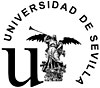                                                                                             Modificación / Añadir datos   SOLICITUD DE ALTA DE TERCEROSTipo documento:                             nº       Denominación / razón social (no nombre comercial)      PYME (microempresa, pequeña y mediana empresa)     SI     NO Nombre:         1er Apellido:                                                      2º Apellido:      Correo electrónico:         Dirección (domicilio fiscal)      Provincia:      Ciudad:                                          Municipio:                           Localidad:         Código Postal:         País (residencia fiscal)         IBAN (zona SEPA o asimilados a SEPA) Cód. País     D.C        Cód. Entidad    Cód. Sucursal      D.C.         Número de cuenta Código Swift/BIC                                Cuenta bancaria extranjera (fuera zona SEPA)Código Swift/BIC                                Código Aba-Routing NumberNombre (entidad bancaria)      País (entidad bancaria)      